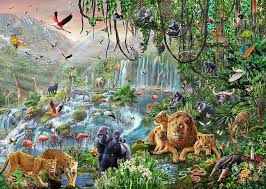 Velkommen til junglestuenEt lille indblik i vores hverdag på junglestuenDaglige rutiner:Kl.8-10 De små børn, som har brug for 2 lure, sover indenfor dette tidsrumKl.9 er der samling med formiddagssnack. Derefter går dagligdagens aktiviteter i gang.Hvis vi skal ud af huset, vil det være annonceret på vores månedsplan eller på aula dagen før. Vi kan dog godt finde på at tage på spontane ture, så det er derfor en god ide at være her senest kl.9.Kl.11 spiser vi frokost. Vi bestræber os på at skabe en rolig og rar stemning under spisningen.Middagsluren foregår fra ca.kl.11:45 og frem til de vågner.Kl.14.30 får børnene frugt/eftermiddagsmad efter de er vågnet.Sutter i vuggestuen: I et forsøg på, at mindske smitten fra barn til barn, ”da de ind imellem får fat i den forkerte sut”, samt at højne den generelle hygiejne på stuen, har junglestuen deres egne sutter til brug i vuggestuen. Der er et bredt udvalg af forskelige sutter, så alle præferencer skulle kunne dækkes. Det fungere på den måde, at når sutten  er brugt bliver den smidt i en bøtte for brugte sutter. Disse sutter bliver skoldet sidste på dagen for at holde dem rene. Barnets egen sut, ligges på barnets plads, indtil barnet skal hjem, hvorfra den kan tages med hjem. Hvis vi skal benytte og skolde børnenes egne sutter, vil det kræve at der er navn graveret/trykt på dem alle, da det er meget svært, at kende forskel på børnenes sutter.Fødselsdag:Når jeres barn har fødselsdag vil vi meget gerne holde den på stuen. Der må gerne deles ud, men det skal være sukkerfrit. Fødselsdage bliver afholdt om formiddagen.ForældresamtalerNår jeres barn har gået her i 14 dage, har i mulighed for en samtale – hvis I har behov! I vil blive tilbudt en forældresamtale efter 3. Mdr., hvor vi taler om barnets opstart i vuggestuen samt udvikling og trivsel.Søvn (Læs evt. mere om søvn på hjemmesiden) Alle børn i vuggestuen sover middagslur, fordi de er trætte og fordi det er livsvigtigt for dem og deres udvikling. Vi lægger vægt på at skabe tryghed og ro i forbindelse med børnenes søvn. Vi respekterer børnenes vaner med sutter, sovedyr m.m. Vi vækker ikke børnene under deres middagslur, da alle skal have lov til at sove til de vågner af sig selv. Af bemandingsmæssige årsager kan det være nødvendigt at vække de børn, der sover inde kl. 14.30. Vi noterer på Aula hvornår jeres barn sover, så I selv kan følge med hvordan deres søvnbehov har været imens de har været i institution.Det kræver mere af et barn at være i institution end at være hjemme, så derfor kan jeres barn have brug for en længere middagslur i institutionen frem for derhjemme.InformationPå Aula vil I kunne læse hvordan dagen er gået. Det er også her vi vil informere om andre vigtige oplysninger. Når I afleverer jeres barn om morgenen er det vigtigt, at I husker at tjekke jeres barn ind og notere i feltet bemærkninger hvad tid jeres barn er vågnet samt hvis der er vigtige beskeder f.eks. hvis barnet har sovet dårligt om natten eller lignende. Ligeledes vil det være rart hvis I tilføjer hvad tid barnet bliver hentet. Husk ligeledes at tjekke jeres barn ud igen, når i henter. LegetøjSom udgangspunkt er det ikke tilladt at medbringe legetøj i vuggestuen, da vores erfaringer er, at det skaber en del konflikter i hverdagen. Hvis jeres barn har behov for at medbringe en lille bamse. Som trøst i forbindelse med at det skal sove i vuggestuen, er dette okay.Forventninger til jer som forældreVores forventninger til jer, som forældre, er at I er aktive samarbejdspartnere som følger med i jeres barns hverdag i vuggestuen.Så husk altid at følge med på Aula, hvis stuen har planlagt aktiviteter, samt eventuelle mødetider. Det er jeres barn det går ud over, hvis I kommer for sent til de planlagte aktiviteter. Derudover er det vigtigt, at I holder øje med om jeres barn har rent skiftetøj i deres små kasser i garderoben.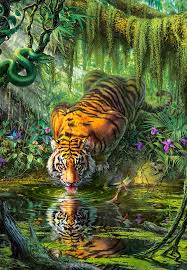 Junglestuen består af:Mette 37 timer (Pædagog/Souschef)Line 37 timer (Medhjælper)Mimi 37 timer (Medhjælper)Til sidst vil vi bare ønske jer velkommen på junglestuen, vi glæder os til at lære jer og jeres barn at kende.Hvis I har spørgsmål er I altid velkommen til at spørge en af os voksne på stuen. Og husk endelig at komme til os, hvis der er noget I er utilfredse med eller generelt bare vil spørge ind til. Det er bedre at tage eventuelle små problemer i starten, frem for at de skal vokse sig til store problemer. Vi er altid åbne for en samtale, hvis der er brug for dette.Mvh Junglestuen